Some of the Big Ideas in Lord of the Flies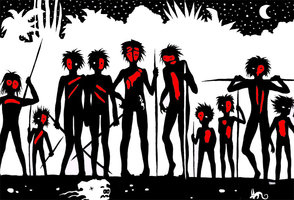 Order vs chaosCivilization vs savageryLeadership – to be feared or loved?Effect of fear Directions: Find examples (and quotes) that support the following BIG IdeasOrder vs ChaosCivilization vs SavageryLeadership stylesThe effect of fear -“They let the fire out” pg 71-“Rules,” said Ralph, “you are breaking the rules” pg99-Roger aims to miss the Little’un with the nuts -“I got you meat” said Jack and he flung a piece of meat at Simon. -